Vypočítaj: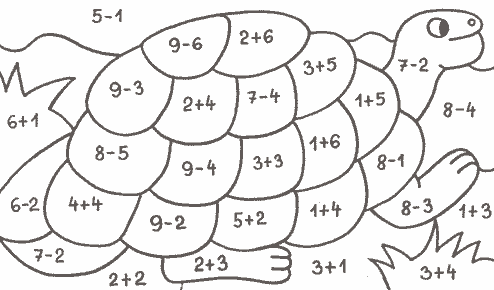 Doplň čísla hneď pred/ hneď za:      _____, 8 , ______              _____, 5 , _____                _____, 1, __________, 7 , ______               _____, 8 , _____                _____, 9, __________, 4  , ______              _____,  9 , _____                _____, 2, _____Doplň číselné rady:035  10873